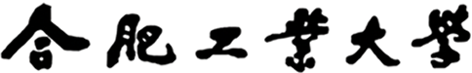 省、校级大学生创新创业训练计划项目合 同 书项目编号：                                    项目名称：                                                                    项目负责人：                                                                         项目组成员：                                                                   起止时间：                                                                指导教师：                                                                所在系：                                                                  合肥工业大学注：1．此合同一式两份，一份由项目负责人所在系保存；一份由项目负责人保存，按照合同报销经费。　　２．《项目合同书》要求一律用A4纸双面打印，于左侧装订成册。为保证大学生创新创业训练计划项目高质高效地进行，根据学校有关规定，教务办公室与获得资助的项目承担人订立合同如下：为保证大学生创新创业训练计划项目高质高效地进行，根据学校有关规定，教务办公室与获得资助的项目承担人订立合同如下：为保证大学生创新创业训练计划项目高质高效地进行，根据学校有关规定，教务办公室与获得资助的项目承担人订立合同如下：为保证大学生创新创业训练计划项目高质高效地进行，根据学校有关规定，教务办公室与获得资助的项目承担人订立合同如下：为保证大学生创新创业训练计划项目高质高效地进行，根据学校有关规定，教务办公室与获得资助的项目承担人订立合同如下：项目名称项    目负 责 人专业年级学　　号联系方式手 机学　　号联系方式E-mail指导教师基本情况合 作 者基本情况项目进行的计划、期限、地点和方式提供成果及成果形式审批经费及详细预算审批经费：审批经费及详细预算详细预算：中期报告本项目在      年   月   日至   日内向所在系提交项目研究中期报告，填写项目研究中期报告表。提交成果本项目在      年   月   日至   日内向所在系提交项目研究完成（完全）成果，填写项目完成情况报告表。奖惩办法及有关规定1．凡按合同认真开展项目研究，按时完成研究任务，取得较好成果者，学校按合同发放经费；2．凡未在规定的期限内向学校填报项目中期报告、项目完成情况报告及提供成果者，学校将停发下期经费，并追缴前期经费；3、必须确保经费全部用于项目。所有票据为正式发票，票据上有项目负责人、指导教师签字，凭票报销。4．如提供假成果（抄袭、剽窃他人成果），或成果与原合同项目不符，或逾期不能完成科研任务，或使用经费中弄虚作假，甚至严重违反本经费使用规定则除追缴经费外，按校纪校规严肃处理；5．对毕业时尚未完成项目和提交成果者，教务办公室将通知有关单位，暂停办理毕业离校手续，并暂扣发毕业证书；6．合同范围内研究成果的知识产权主要归学校所有，学生和指导教师可参照科研发明的有关规定享有部分知识产权。1．凡按合同认真开展项目研究，按时完成研究任务，取得较好成果者，学校按合同发放经费；2．凡未在规定的期限内向学校填报项目中期报告、项目完成情况报告及提供成果者，学校将停发下期经费，并追缴前期经费；3、必须确保经费全部用于项目。所有票据为正式发票，票据上有项目负责人、指导教师签字，凭票报销。4．如提供假成果（抄袭、剽窃他人成果），或成果与原合同项目不符，或逾期不能完成科研任务，或使用经费中弄虚作假，甚至严重违反本经费使用规定则除追缴经费外，按校纪校规严肃处理；5．对毕业时尚未完成项目和提交成果者，教务办公室将通知有关单位，暂停办理毕业离校手续，并暂扣发毕业证书；6．合同范围内研究成果的知识产权主要归学校所有，学生和指导教师可参照科研发明的有关规定享有部分知识产权。对以上内容完全同意和接受在此签章合同成立甲 方：负责人系（公章）              年    月    日乙 方：            项目负责人签字指导老师签字  年    月    日